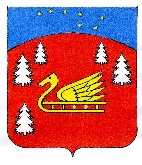 Администрациямуниципального образования Красноозерное сельское поселениемуниципального образования Приозерский муниципальный районЛенинградской области.                                                           РАСПОРЯЖЕНИЕОт 22 августа  2019 года              № 33-р          В  связи  с наступлением прохладного времени года, понижением среднесуточной температуры воздуха и воды в водоемах, в целях обеспечения безопасности и охраны жизни людей на водных объектах:                         Закрыть  место массового отдыха людей у воды на территории муниципального образования Красноозерное сельское поселение: муниципального пляжа на оз. Красное д. КрасноозерноеНа въезде и на территории пляжа разместить таблички «Купание запрещено», «Пляж закрыт».Считать утратившим силу распоряжение администрации МО Красноозерное сельское поселение от 20.06.2019 года № 25-р.Распоряжение разместить на информационных стендах и опубликовать в сетевом информационном издании ЛЕНОБЛИНФОРМ, а также на официальном сайте МО Красноозерное сельское поселение http://krasnoozernoe.ru. Распоряжение вступает в силу с момента опубликования.Контроль за исполнением оставляю за собой.   И. о. главы администрации:		                  О. Анкру             исп. Максимова Е.А. тел.8(81379)67-493Разослано: дело-2, прокуратура–1, ГО и ЧС – 1, ГИМС-1, ООШ – 1 О закрытии мест массового купания населения на территории муниципального образования Красноозерное сельское поселение в 2019 году